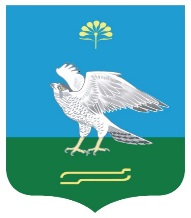 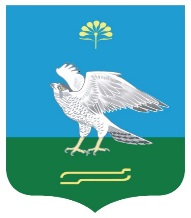                                                                        № 14                                                              О внесении изменений в постановление главы сельского поселения от 15.04.2021 г. № 15 «Об утверждении Положения и состава комиссии по соблюдению требований к служебному поведению муниципальных служащих администрации сельского поселения Зильдяровский сельсовет муниципального района Миякинский район и урегулированию конфликта интересов»В соответствии с Указом Президента Российской Федерации от 01.07.2010 № 821 «О комиссиях по соблюдению требований к служебному поведению федеральных государственных служащих и урегулированию конфликта интересов» (ред. от 25.04.2022 г.),Постановляю:1.Дополнить п.17.5.  настоящего Положения после слова «организации» следующим предложением:-, использовать государственную информационную систему в области противодействия коррупции "Посейдон", в том числе для направления запросов.          2.  Контроль за исполнением данного постановления оставляю за собой. Глава  сельского поселения                                        З.З.Идрисов